С Днём города – Ветка!28 сентября — особая дата в славной летописи Ветковщины. Именно в этот день в 1943 году наш город силами самоотверженных воинов 13-й армии Центрального фронта был освобождён от немецко-фашистских захватчиков. Вот уже 77 лет мы помним о горе и страданиях, которые принесла нам война, о тех жертвах, на которые пошёл народ, отстаивая свою свободу и независимость. И каждый раз празднование Дня города, которое в этом году выпало на 3 октября, начинается с преклонения перед доблестными фронтовиками и тружениками тыла за их огромный вклад в Великую Победу, за послевоенный героизм в восстановлении народного хозяйства, за науку жизни, которую они передают молодёжи, и возложения цветов к памятнику на братском захоронении в райцентре.В минувшие выходные Ветка отметила свой 335-й день рождения. Праздник сложился, как пазл, где каждая деталь нашла своё место и создала единую яркую картинку: погода радовала тёплым осенним солнцем, организаторы создали мозаику из творческих программ и интерактивных площадок, представленных трудовыми коллективами, да и ветковчане, приняв участие в районном субботнике, внесли свой весомый вклад в насыщение этого дня спецэффектами.Специалисты Ветковского районного ЦГЭ приняли участие в шествии трудовых коллективов в сопровождении духового оркестра от Красной площади по улице Советской до памятника у братского захоронения и митинга-реквиема у Вечного огня.Вдоль аллеи растянулись подворья организаций и предприятий Ветковского района. Разумеется, ключевой темой стала борьба с коронавирусом. «Народные» противовирусные препараты широкого действия демонстрировали на подворье Ветковского районного центра гигиены и эпидемиологии. Среди наиболее действенных — «Лукосептин» и «Салосепт». Санитарные врачи плохого не посоветуют!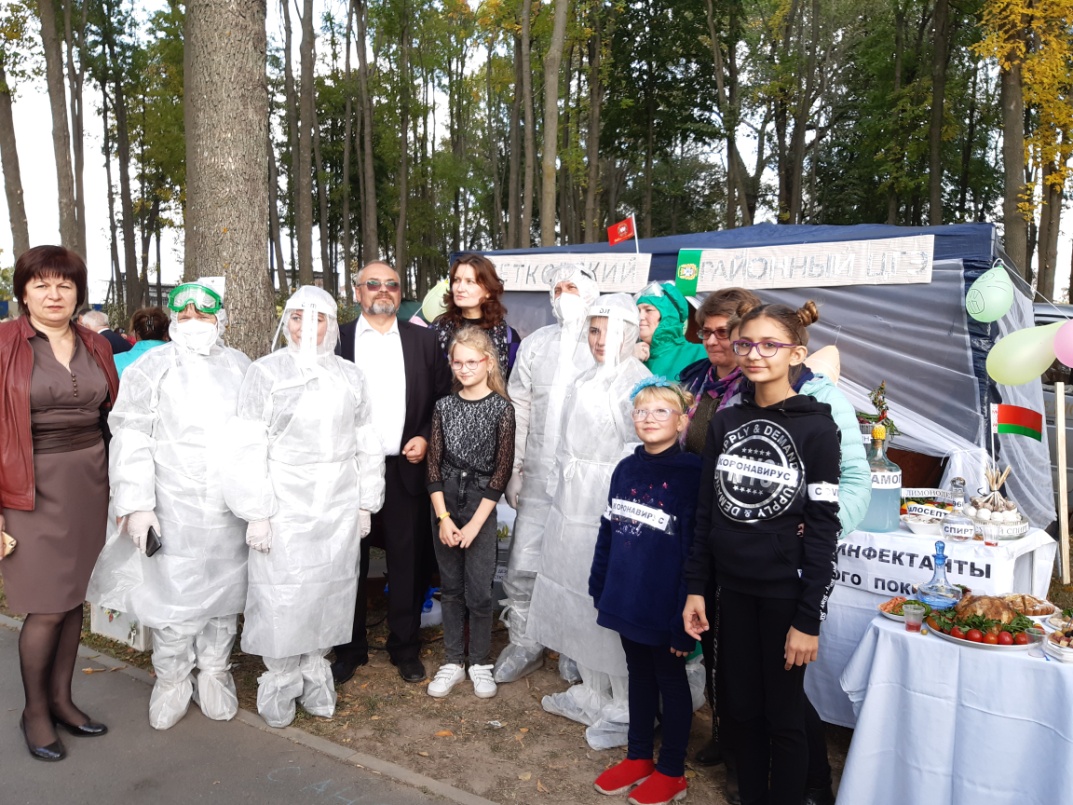 